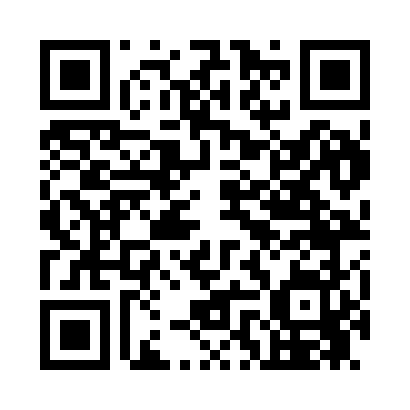 Prayer times for Council Bay, Wisconsin, USAWed 1 May 2024 - Fri 31 May 2024High Latitude Method: Angle Based RulePrayer Calculation Method: Islamic Society of North AmericaAsar Calculation Method: ShafiPrayer times provided by https://www.salahtimes.comDateDayFajrSunriseDhuhrAsrMaghribIsha1Wed4:245:561:024:588:099:422Thu4:225:541:024:588:109:433Fri4:205:531:024:588:129:454Sat4:185:521:024:598:139:475Sun4:165:501:024:598:149:486Mon4:145:491:025:008:159:507Tue4:135:481:025:008:169:528Wed4:115:461:025:008:179:539Thu4:095:451:025:018:199:5510Fri4:075:441:025:018:209:5711Sat4:065:431:025:018:219:5812Sun4:045:421:015:028:2210:0013Mon4:025:401:015:028:2310:0214Tue4:015:391:015:038:2410:0315Wed3:595:381:025:038:2510:0516Thu3:575:371:025:038:2610:0717Fri3:565:361:025:048:2810:0818Sat3:545:351:025:048:2910:1019Sun3:535:341:025:048:3010:1120Mon3:515:331:025:058:3110:1321Tue3:505:321:025:058:3210:1422Wed3:495:321:025:058:3310:1623Thu3:475:311:025:068:3410:1724Fri3:465:301:025:068:3510:1925Sat3:455:291:025:068:3610:2026Sun3:435:281:025:078:3710:2227Mon3:425:281:025:078:3710:2328Tue3:415:271:035:078:3810:2529Wed3:405:261:035:088:3910:2630Thu3:395:261:035:088:4010:2731Fri3:385:251:035:098:4110:29